О предоставлении информацииРуководителям муниципальных методических объединений в срок до 1.06.2018 предоставить в Комитет по образованию и делам молодежи Алтайского района на адрес inspektor1_komitetobr@mail.ru предоставить Анализ работы муниципального методического объединения за 2017-2018 учебный год. (Приложение 1)Составить план работы муниципального методического объединения на 2018-2019 учебный год.(Приложение 2)Контроль за исполнением возложить на главного специалиста Комитета по образованию и делам молодежи Алтайского района В.А.Злобина.Заместитель главы Администрации 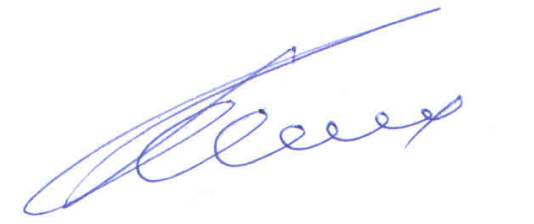 района – председатель комитета по образованию и делам молодежи Администрации Алтайского района                                                   К.Ю. Косых      Приложение 11.Мониторинг деятельности муниципального методического объединения __________________(предмет,область) в 2017-2018 учебном году 2. Анализ деятельности МО по основным направлениям с выводами.Руководитель муниципального МО _________________________(Ф.И.О.)   Приложение 21.Основные планируемые направления деятельности МО на 2018-2019 учебный год.2.План график-мероприятий муниципального методического объединения _________________________(предмет, область) на 2018-2019 учебный год.Руководитель муниципального МО _________________________(Ф.И.О.)   №Дата проведения мероприятияМесто проведенияОрганизаторы, ответственныеТема Цели и задачиСодержание мероприятияРезультаты и итоги№Дата проведения мероприятияМесто проведенияОрганизаторы, ответственныеТема Цели и задачиСодержание мероприятияПланируемые результаты